EDITAL DE CHAMADA PÚBLICA/SME Nº/2017A Prefeitura Municipal de Monte Castelo/SC, inscrita no CNPJ: 83.102.525/0001-06, situada na Rua Alfredo Becker, nº 385, centro de Monte Castelo/SC.TORNA PÚBLICO:O presente Edital de Chamada Pública destina- se à admissão em caráter temporário de professoresconforme Quadro de Vagas constante do Anexo Único, parte integrante deste Edital.A Escolha das vagas acontecerá no dia22 deagosto de 2017, conforme dados abaixo:Local: Secretaria Municipal de Educação e Cultura de Monte Castelo/SC, situada naRua Nereu Ramos, 65 – Centro – Monte Castelo/SC.Data: 22/08/2017Horário: 14:00hs- CRITÉRIOS PARA SELEÇÃO DE CANDIDATOS HABILITADOS EM LICENCIATURA PLENA - PEDAGOGIA1º - Comprovação de conclusão de curso de Graduaçãoespecífico na área;2º- Maior Tempo de Serviço como Professor no Serviço Público (comprovação mediante certidão/atestado de tempo de serviço).- Havendo dois ou mais candidatos habilitados para a mesma vaga será obedecidos os seguintes critérios de classificação:- curso de Pós Graduação, na área de educação;- cursos de aperfeiçoamento na área de formação.- CRITÉRIOS PARA SELEÇÃO DE CANDIDATOS CURSANDO LICENCIATURA PLENA - PEDAGOGIA1º - Maior tempo de frequência emCurso de Graduação específico na área, a partir da 5ª fase(comprovação mediante atestado de frequência da unidade de ensino);No caso de empate no tempo de frequência, o Maior Tempo de Serviço como Professor no Serviço Público (comprovação mediante certidão/atestado de tempo de serviço).-CLASSIFICAÇÃO FINAL:1º - O (s) candidato (s) cursando Licenciatura Plena em Pedagogia será (ão) classificado (s) a posterior aos candidatos habilitados na área.Monte Castelo/SC, 17 de agosto de 2017.Jean Carlo Medeiros de SouzaPrefeito MunicipalSecretaria Municipal de Educação e Cultura, Rua Nereu Ramos, 65CEP 89380-000 – Monte Castelo/SCTelefone/Fax (47) 3654 0014        email – educar@montecastelo.sc.gov.brANEXO ÚNICOQUADRO DE VAGASCARGO: Professor de Educação Infantil e Séries Iniciais(*) As vagas acima serão ofertadas primeiramente aos Habilitados em Pedagogiae em seguida aos que estão cursando, serão conferidosno momento da escolha os comprovantes de formação, de frequência e o tempo de serviço.Monte Castelo/SC,17de agosto de 2017.Jean Carlo Medeiros de SouzaPrefeito MunicipalVagaUnidade EscolarTurnoCarga HoráriaPrazo ContrataçãoMotivo01E.M. Edson NaganoMatutino20hs___90 dias__Professor em Licença 01E.M. Edson NaganoVespertino20hs__90 dias_Professor em Licença 01E.E.B.N.M.ErnestoGrein FilhoVespertino20hs90 diasProfessor em LicençaSecretaria Municipal de Educação e Cultura, Rua Nereu Ramos, 65CEP 89380-000 – Monte Castelo/SCTelefone/Fax (47) 3654 0014        email – educar@montecastelo.sc.gov.br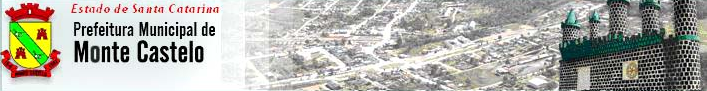 